企業高階經理人才培訓最佳途徑！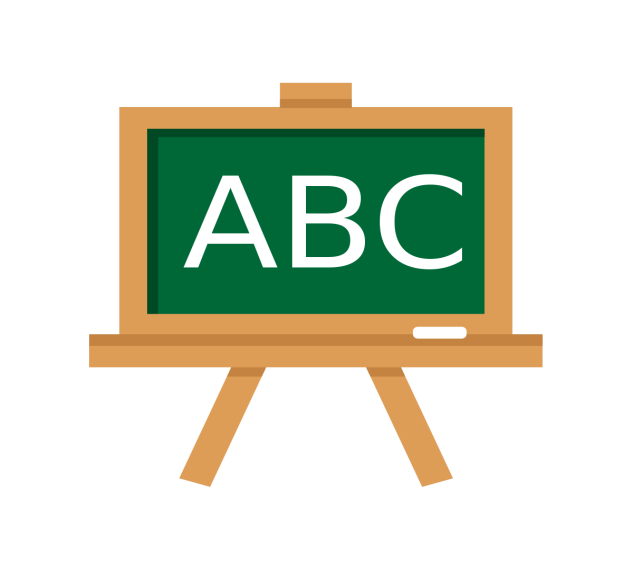 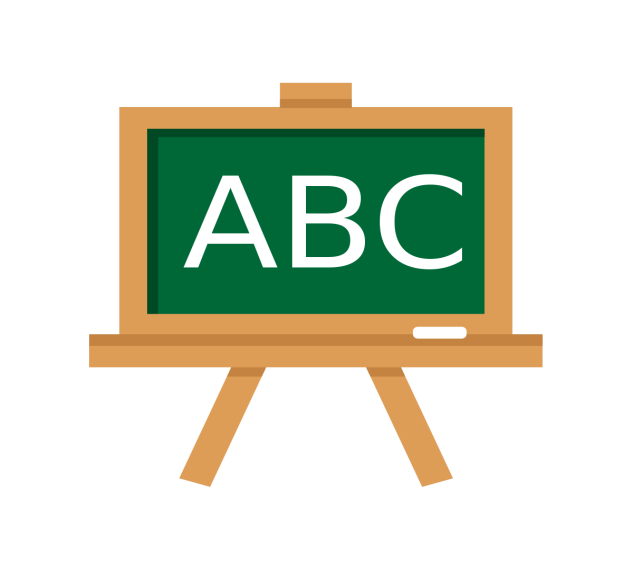 《一年只開一班，錯過再等一年》第40屆經營管理顧問師培訓認證班(台中班)企業培訓高階管理人才的最佳途徑       系統性課程內容規劃國內最具實務性與效益性的專業訓練     最具實務經驗師資陣容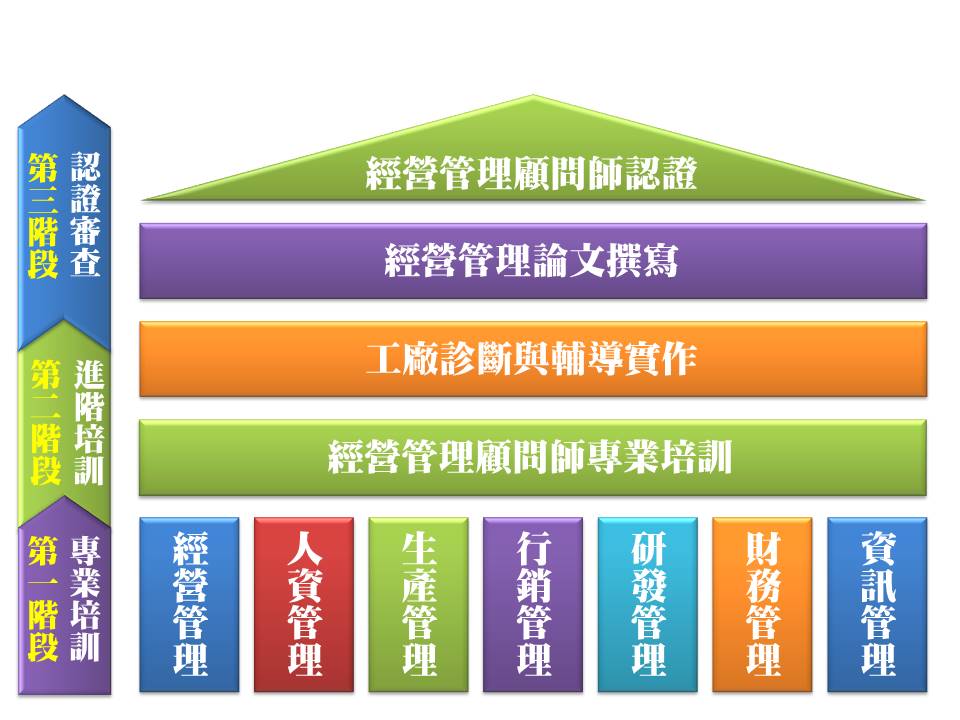 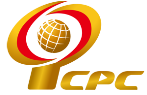 主辦單位：      財團法人中國生產力中心 中區服務處報名專線：04-23505038 #02557徐小姐傳    真：04-23505030網      址：http://www.tccpc.org.tw第40屆經營管理顧問師培訓認證班財團法人中國生產力中心(China Productivity Center，簡稱CPC)，自1955年成立至今，為台灣人才培育不遺餘力，已成為企業人才培育的搖籃。CPC自1984年特自國外引進一套專業課程，並融合國內產業特性，發展出「經營管理顧問師班」，至今即將邁進40年。過去39年來札實而完整的培訓經驗，為台灣的產業界及管顧業培育出數千學員，許多今任企業高階經理人、企業主、企業第二代接班人及專業顧問，廣受企業各界肯定。本顧問師班的特色，秉持著本中心長久以來為台灣企業服務的精神，致力發揮實務專長為企業培育專業人才。本班師資陣容堅強，除本中心多年實務輔導經驗的資深專業顧問外，並遴聘產業首屈一指的專業顧問及講師，並以結構化的課程設計，加速學員在學理上的融會貫通，更以實務案例帶領學員深入實作的境界，深刻體會各項專業工具的實務運用。本培訓課程以實務為導向，將企業經營所需之經營管理、人力資源管理、生產管理、品質管理、行銷管理、研發管理及財務管理等領域綜合在課堂之中，使學員能確實掌握市場脈動，厚植企業經營管理新知，以及當前企業跨國經營致勝之必備核心關鍵能力。本課程結構嚴謹，以三階段習程設計，每一階段完成將授予結訓證書。   第一階段經考試及格；第二階段診斷與輔導實習及格；第三階段論文評鑑及格者，三階段皆完成        者將授予「經營管理顧問師認證合格證書」，是職涯發展中充電及晉升的最佳選擇。表列課程為第一階段課程(合計300小時)，第二、三階段為自由參加性質，不另加收費用。課程目標/效益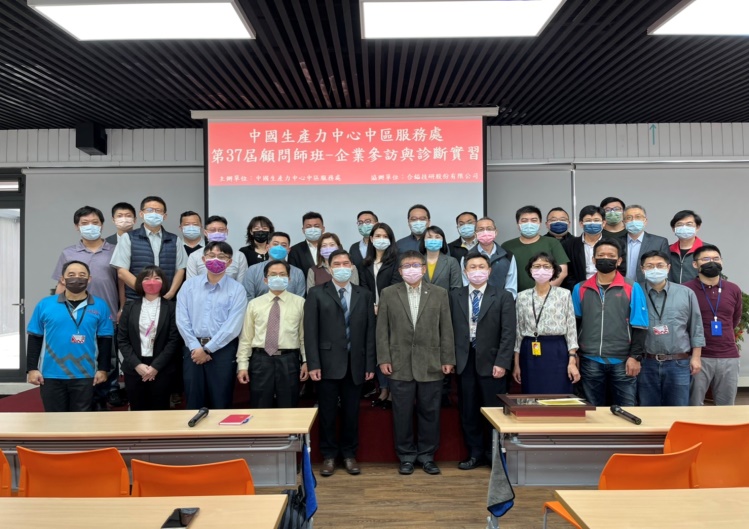 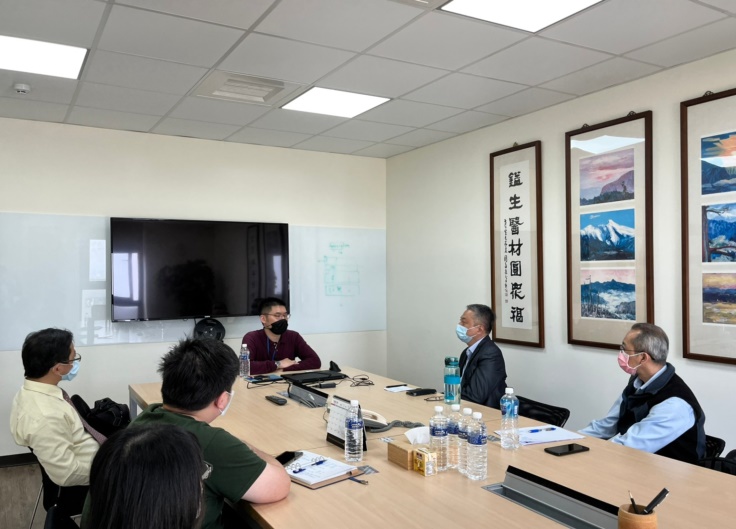 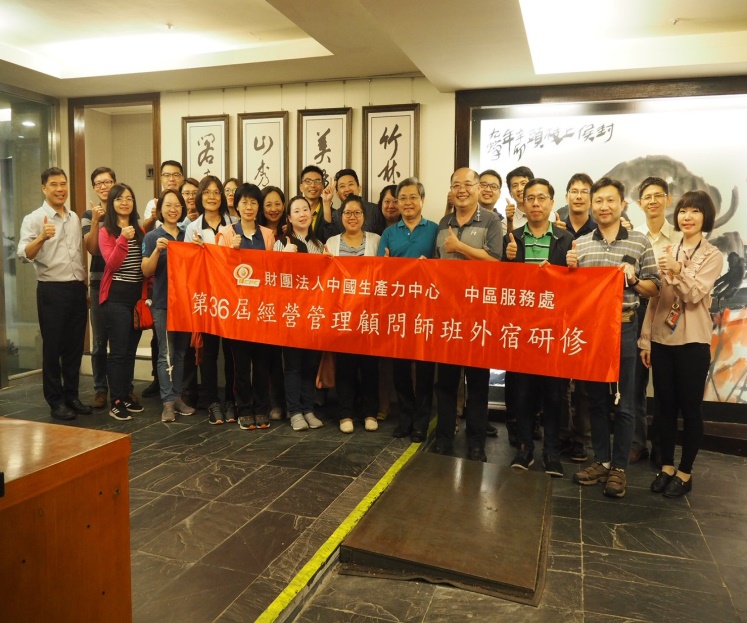 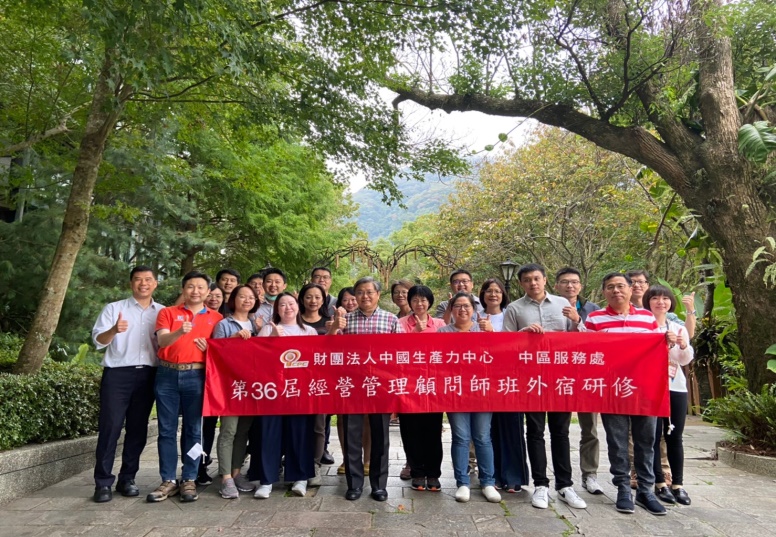 必修課程內容(300H)※本中心保留課程變更及調整之權利，任何異動將於課堂上再行公佈。◎報名辦法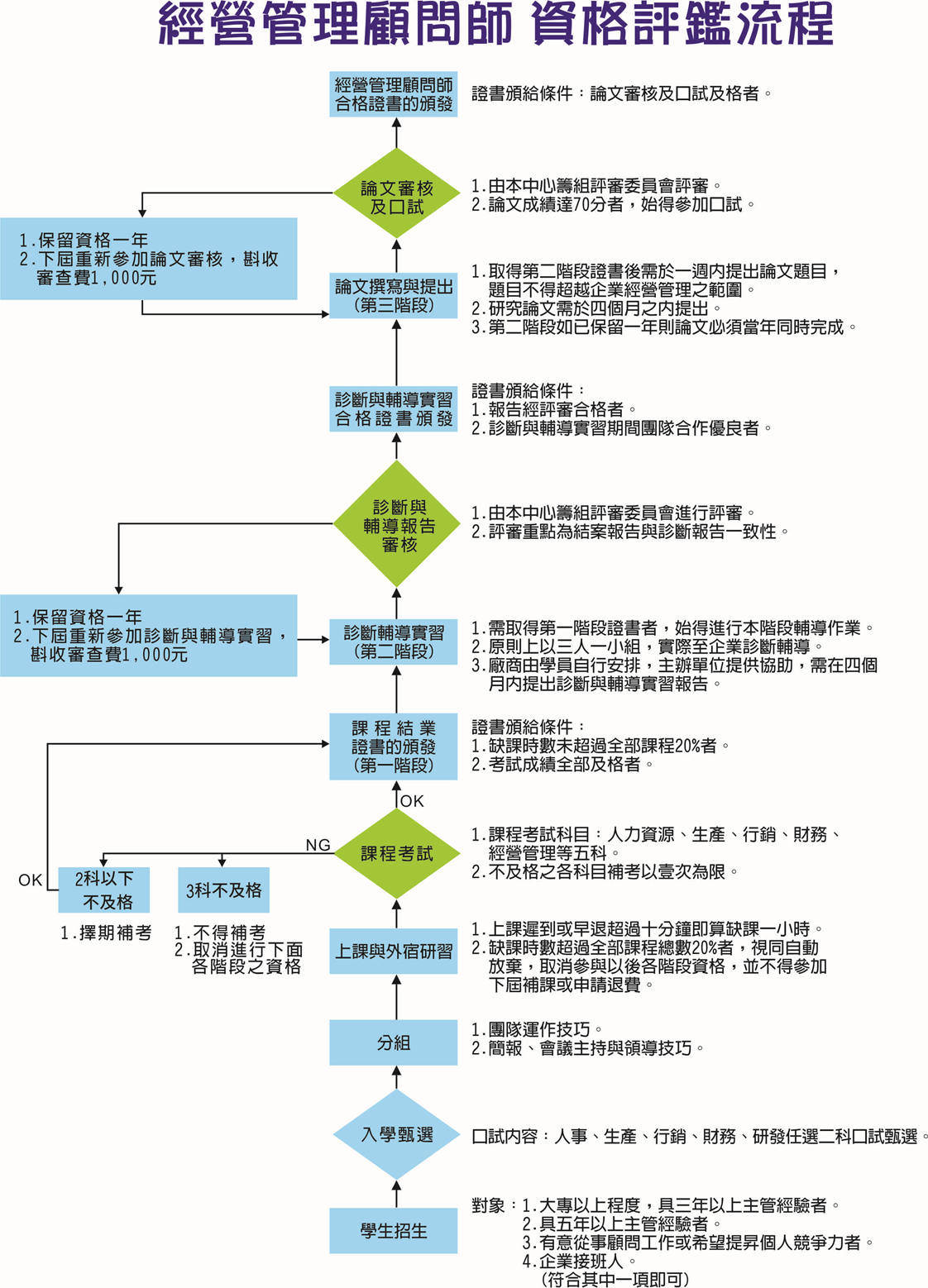 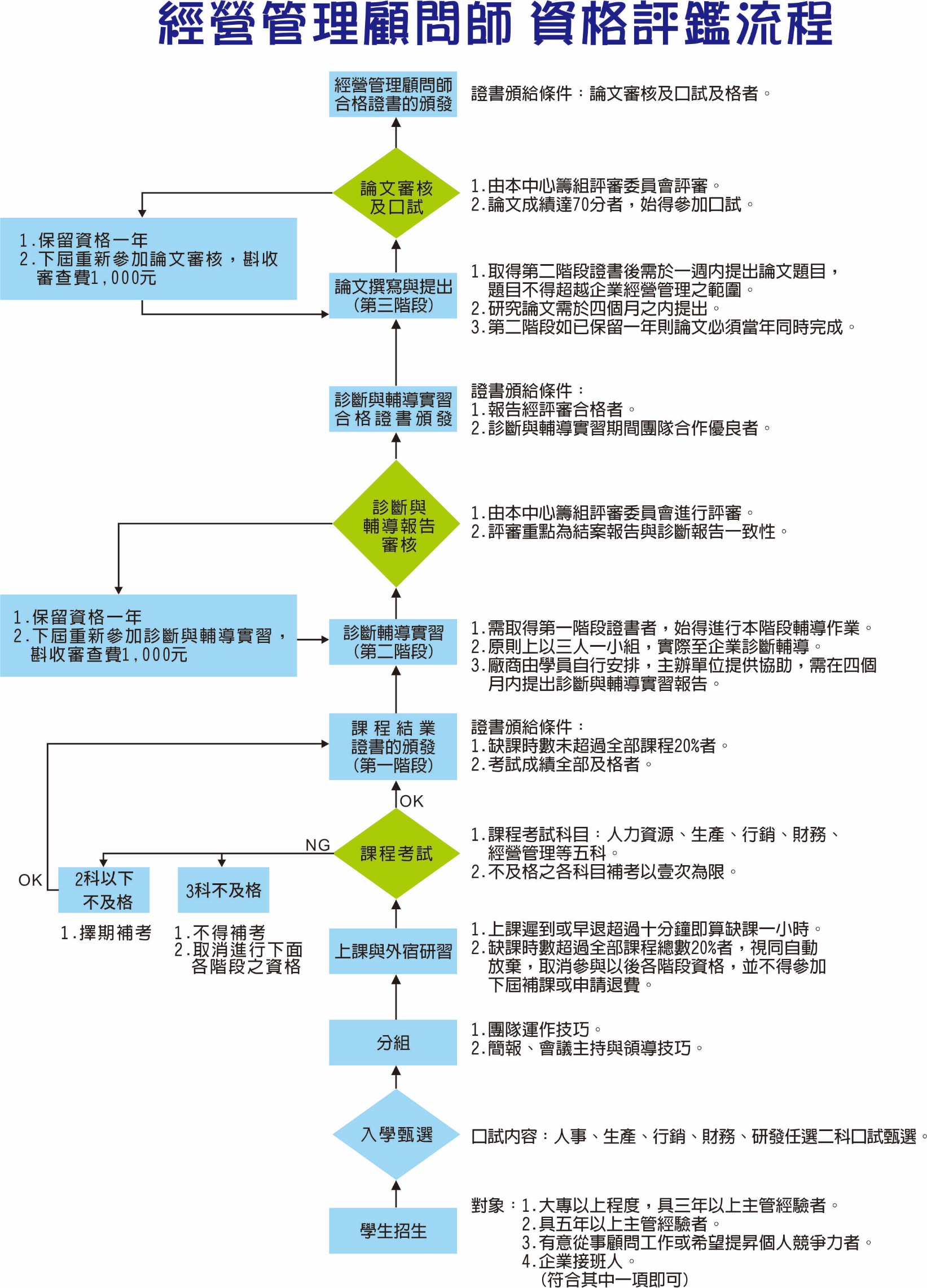 ※ 報名資格：(1)大專以上學歷，具三年以上主管經驗者 (2)學歷不拘，具五年以上主管經驗者 (3)希望提昇個人職場競爭力或有意從事顧問工作者 (4)企業接班人。(符合其中一項條件即可)※ 報名日期：即日起至113年6月28日截止。※ 報名及洽詢方式：請填妥「報名表」，以傳真、電子郵件(掃瞄)或親至本中心辦理報名。【報名地址】407-276台中市西屯區工業38路189號【洽詢電話】(04)23505038  #02557徐小姐【傳    真】(04)23505030、(04)23505039【e-mail】02557@cpc.tw  (徐韡倩小姐)※ 甄選方法：以電話或email個別通知甄選結果【甄選日期】民國113年6月28日前。【甄選方式】資格審核  ※學費／繳費說明：課程費用:92,000元（含稅及教材，午餐請自理）【早鳥優惠】於113年4月底前完成報名、通過甄選，並完成繳費者，可享早鳥優惠價87,000元。※本課程為長時數低單價課程，不適用其他優惠。學費繳交採一次付清。                                                    甄選通過並完成報名者贈送一年份「能力雜誌」（價值2,400元）※ 繳費方式：【郵政劃撥】郵局劃撥單通訊欄請註明『課程名稱、上課日、參訓學員、發票抬頭』收款戶名：『財團法人中國生產力中心中區服務處』收款帳號：0240690-1」【ATM轉帳、銀行匯款】請務必註明匯款人資料（課程名稱、上課日、參訓學員）以便沖帳解款行號：兆豐國際商業銀行 台中分行 分行代號：0170044收款帳號：-9收款帳戶：財團法人中國生產力中心中區服務處※備註：劃撥、匯轉後請傳真收據，並註明『課程名稱、上課日、參訓學員』，並來電告知。【Web線上信用卡繳款】每筆訂單編號只能執行一次付款動作，若有重新付款，系統將會自動建立新訂單，以確保一張訂單只付款一次※ 上課時程：【第一階段】自民國113年6月29日至114年7月27日週六/週日 09：00〜16：00；原則上每月上課3~4天，以實際課表為準。逢國定假日及不可抗力之因素，本中心保留課程之變更及調整權利。【第二階段】企業診斷輔導實習 (於第一階段通過後4個月內提出資料)(※自由參加)【第三階段】論文撰寫 (於第二階段通過後4個月內提出資料) (※自由參加)※ 上課地點：中國生產力中心 中區服務處 (台中市西屯區工業38路189號)，備有停車場。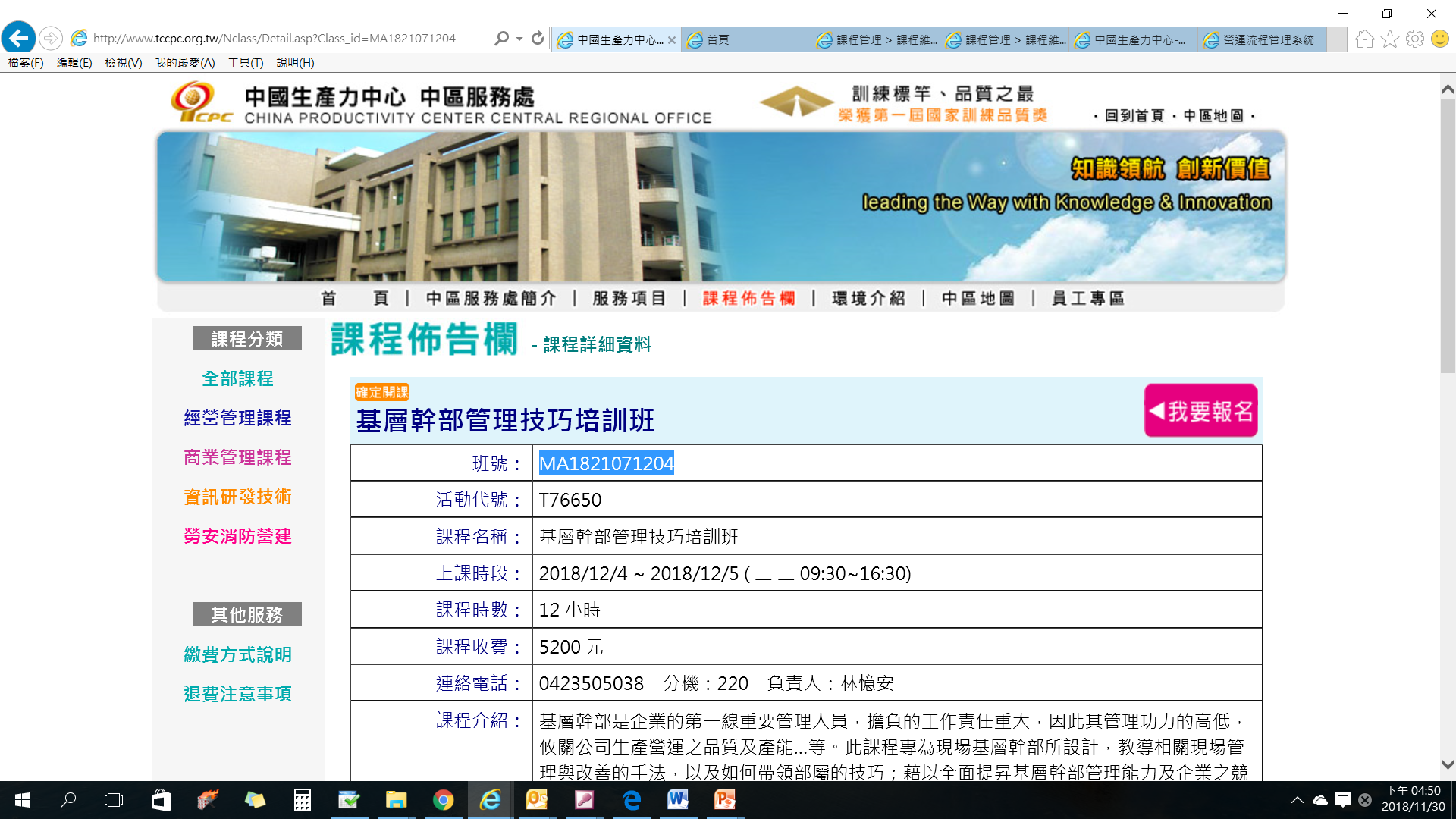 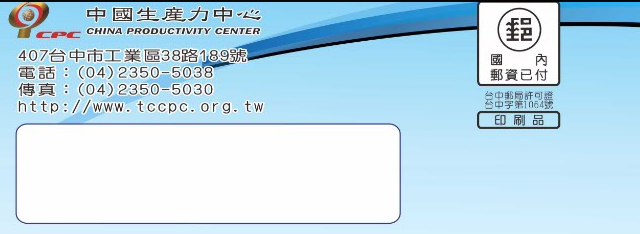 ※本表不足時，請自行複印使用經營管理系列【18小時】經營管理系列【18小時】人力資源管理系列【24小時】國際與台灣經濟趨勢與經營環境之分析與展望卓越經營評量體系 自我評量、標竿管理與持續改善企業永續經營(ESG)的淨零碳排作法國際與台灣經濟趨勢與經營環境之分析與展望卓越經營評量體系 自我評量、標竿管理與持續改善企業永續經營(ESG)的淨零碳排作法企業發展與人力資源策略管理教育訓練與人才發展品質管理職位評價與薪資制度設計獎金設計與激勵方法生產管理系列【38小時】生產管理系列【38小時】行銷管理系列【30小時】採購與供應商管理實務企業流程品質的管理與改進(BPM)Lean(TPS)精實生產TPM全面生產管理智慧化的工廠與物流即時可視採購與供應商管理實務企業流程品質的管理與改進(BPM)Lean(TPS)精實生產TPM全面生產管理智慧化的工廠與物流即時可視行銷基本概論品牌企劃策略推廣企劃策略產品與通路企劃策略研發管理系列【20小時】研發管理系列【20小時】財務管理系列【30小時】8D分析問題.對策擬定及報告撰寫技巧VA/VE價值分析與價值工程新產品開發流程管理8D分析問題.對策擬定及報告撰寫技巧VA/VE價值分析與價值工程新產品開發流程管理財務風險評估及預測會計帳務及稅務常見問題分析與因應企業財務成本分析財務報表分析與經營決策其它【59小時】其它【59小時】診斷實務【59小時】系統化思考.問題分析與解決模式成功的專案技術與管理實務運用數據流 開創新價值開訓典禮結業考試結訓典禮系統化思考.問題分析與解決模式成功的專案技術與管理實務運用數據流 開創新價值開訓典禮結業考試結訓典禮業務診斷實務研發管理診斷實務財務管理診斷實務人資管理診斷實務生產管理、品質管理診斷實務企業參訪與診斷實習外宿研修【三天兩夜，22小時】外宿研修【三天兩夜，22小時】外宿研修【三天兩夜，22小時】企業經營管理綜合診斷及輔導報告書撰寫技巧策略方針管理將診斷實習結果製作診斷報告與輔導計畫書，模擬對企業進行正式簡報，由顧問進行指導訓後成果評鑑：完成企業參訪診斷報告與輔導計畫書之撰寫（WORD格式書面報告）診斷輔導簡報（口頭報告及QA詢答）策略方針管理將診斷實習結果製作診斷報告與輔導計畫書，模擬對企業進行正式簡報，由顧問進行指導訓後成果評鑑：完成企業參訪診斷報告與輔導計畫書之撰寫（WORD格式書面報告）診斷輔導簡報（口頭報告及QA詢答）報  名  表第40屆經營管理顧問師班中文姓名性別□男   □女出生日期     年    月    日英文姓名(同護照)(授訓證書需使用)(授訓證書需使用)(授訓證書需使用)身分證字號最高學歷/科系現任部門/職稱住家地址住家電話公司地址公司電話e-mail行動電話專長科目【可複選】□人資管理   □生產/品質管理   □行銷管理   □財務管理   □研發管理【可複選】□人資管理   □生產/品質管理   □行銷管理   □財務管理   □研發管理【可複選】□人資管理   □生產/品質管理   □行銷管理   □財務管理   □研發管理【可複選】□人資管理   □生產/品質管理   □行銷管理   □財務管理   □研發管理【可複選】□人資管理   □生產/品質管理   □行銷管理   □財務管理   □研發管理機構名稱統一編號員工人數行 業 別□機械 □電子 □電機 □食品 □木工 □傢俱 □鞋業□橡/塑膠 □造紙印刷 □紡織成衣 □服務業 □其他       □機械 □電子 □電機 □食品 □木工 □傢俱 □鞋業□橡/塑膠 □造紙印刷 □紡織成衣 □服務業 □其他       □機械 □電子 □電機 □食品 □木工 □傢俱 □鞋業□橡/塑膠 □造紙印刷 □紡織成衣 □服務業 □其他       □機械 □電子 □電機 □食品 □木工 □傢俱 □鞋業□橡/塑膠 □造紙印刷 □紡織成衣 □服務業 □其他       □機械 □電子 □電機 □食品 □木工 □傢俱 □鞋業□橡/塑膠 □造紙印刷 □紡織成衣 □服務業 □其他       □機械 □電子 □電機 □食品 □木工 □傢俱 □鞋業□橡/塑膠 □造紙印刷 □紡織成衣 □服務業 □其他       主要產品公司訓練聯 絡 人電話e-mail發票抬頭□同上(公司)   □個人□同上(公司)   □個人□同上(公司)   □個人□同上(公司)   □個人□同上(公司)   □個人參加性質□公司指派    □自行參加□公司指派    □自行參加□公司指派    □自行參加資訊來源□公司內部  □紙本課程簡章  □網路訊息  □朋友推薦(推薦人：                  )□本中心人員推薦(推薦人：                  )   □其他                        □公司內部  □紙本課程簡章  □網路訊息  □朋友推薦(推薦人：                  )□本中心人員推薦(推薦人：                  )   □其他                        □公司內部  □紙本課程簡章  □網路訊息  □朋友推薦(推薦人：                  )□本中心人員推薦(推薦人：                  )   □其他                        □公司內部  □紙本課程簡章  □網路訊息  □朋友推薦(推薦人：                  )□本中心人員推薦(推薦人：                  )   □其他                        □公司內部  □紙本課程簡章  □網路訊息  □朋友推薦(推薦人：                  )□本中心人員推薦(推薦人：                  )   □其他                        □公司內部  □紙本課程簡章  □網路訊息  □朋友推薦(推薦人：                  )□本中心人員推薦(推薦人：                  )   □其他                        □公司內部  □紙本課程簡章  □網路訊息  □朋友推薦(推薦人：                  )□本中心人員推薦(推薦人：                  )   □其他                        □公司內部  □紙本課程簡章  □網路訊息  □朋友推薦(推薦人：                  )□本中心人員推薦(推薦人：                  )   □其他                        □公司內部  □紙本課程簡章  □網路訊息  □朋友推薦(推薦人：                  )□本中心人員推薦(推薦人：                  )   □其他                        參加費用繳費方式□現金  □郵政劃撥  □Web線上信用卡繳款□匯款  □ATM轉帳□現金  □郵政劃撥  □Web線上信用卡繳款□匯款  □ATM轉帳□現金  □郵政劃撥  □Web線上信用卡繳款□匯款  □ATM轉帳□現金  □郵政劃撥  □Web線上信用卡繳款□匯款  □ATM轉帳□現金  □郵政劃撥  □Web線上信用卡繳款□匯款  □ATM轉帳□現金  □郵政劃撥  □Web線上信用卡繳款□匯款  □ATM轉帳繳費紀錄學員勿填日期：     /     /      金額：          元   發票號碼：                   日期：     /     /      金額：          元   發票號碼：                   日期：     /     /      金額：          元   發票號碼：                   日期：     /     /      金額：          元   發票號碼：                   日期：     /     /      金額：          元   發票號碼：                   日期：     /     /      金額：          元   發票號碼：                   日期：     /     /      金額：          元   發票號碼：                   日期：     /     /      金額：          元   發票號碼：                   日期：     /     /      金額：          元   發票號碼：                   本中心推薦人簽章(若 有 的 話)初      審複      審